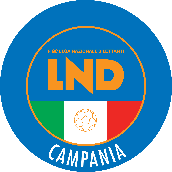 Stagione Sportiva 2022/20231ª GIORNATA1ª GIORNATA2ª GIORNATA2ª GIORNATA3ª GIORNATA3ª GIORNATAA. 30.10.2022R. 22.01.2023A. 06.11.2022R. 29.01.2023A. 13.11.2022R. 05.02.2023FELDI EBOLI ARLA.P. CALCIO A 5A.P. CALCIO A 5SANTA CECILIAFELDI EBOLI ARLNAPOLI FUTSALMARCIANISE FUTSAL ACADEMYSANDRO ABATE FIVE SOCCERNAPOLI CALCETTOFELDI EBOLI ARLMARCIANISE FUTSAL ACADEMYA.P. CALCIO A 5NAPOLI FUTSALNAPOLI CALCETTOREAL SAN GIUSEPPEMARCIANISE FUTSAL ACADEMYPOZZUOLI FUTSAL FLEGREAREAL SAN GIUSEPPESANTA CECILIAREAL SAN GIUSEPPESANDRO ABATE FIVE SOCCERPOZZUOLI FUTSAL FLEGREASANTA CECILIANAPOLI CALCETTORIPOSA:POZZUOLI FUTSAL FLEGREARIPOSA:NAPOLI FUTSALRIPOSA:SANDRO ABATE FIVE SOCCER4ª GIORNATA4ª GIORNATA5ª GIORNATA5ª GIORNATA6ª GIORNATA6ª GIORNATAA. 20.11.2022R. 12.02.2023A. 27.11.2022R. 26.02.2023A. 04.12.2022R. 05.03.2023A.P. CALCIO A 5POZZUOLI FUTSAL FLEGREAMARCIANISE FUTSAL ACADEMYNAPOLI FUTSALA.P. CALCIO A 5REAL SAN GIUSEPPENAPOLI CALCETTOMARCIANISE FUTSAL ACADEMYPOZZUOLI FUTSAL FLEGREANAPOLI CALCETTOFELDI EBOLI ARLMARCIANISE FUTSAL ACADEMYNAPOLI FUTSALSANTA CECILIASANDRO ABATE FIVE SOCCERA.P. CALCIO A 5NAPOLI CALCETTOSANDRO ABATE FIVE SOCCERREAL SAN GIUSEPPESANDRO ABATE FIVE SOCCERSANTA CECILIAFELDI EBOLI ARLNAPOLI FUTSALPOZZUOLI FUTSAL FLEGREARIPOSA:FELDI EBOLI ARLRIPOSA:REAL SAN GIUSEPPERIPOSA:SANTA CECILIA7ª GIORNATA7ª GIORNATA8ª GIORNATA8ª GIORNATA9ª GIORNATA9ª GIORNATAA. 11.12.2022R. 12.03.2023A. 18.12.2022R. 19.03.2023A. 15.01.2023R. 26.03.2023MARCIANISE FUTSAL ACADEMYSANTA CECILIAFELDI EBOLI ARLSANDRO ABATE FIVE SOCCERA.P. CALCIO A 5NAPOLI FUTSALPOZZUOLI FUTSAL FLEGREAFELDI EBOLI ARLNAPOLI CALCETTOA.P. CALCIO A 5POZZUOLI FUTSAL FLEGREAMARCIANISE FUTSAL ACADEMYREAL SAN GIUSEPPENAPOLI CALCETTONAPOLI FUTSALREAL SAN GIUSEPPEREAL SAN GIUSEPPEFELDI EBOLI ARLSANDRO ABATE FIVE SOCCERNAPOLI FUTSALSANTA CECILIAPOZZUOLI FUTSAL FLEGREASANDRO ABATE FIVE SOCCERSANTA CECILIARIPOSA:A.P. CALCIO A 5RIPOSA:MARCIANISE FUTSAL ACADEMYRIPOSA:NAPOLI CALCETTO